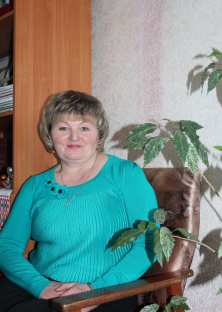 Тарасова Ольга Семеновна, методист по начальному образованию  МКУ «Управление образования» Нурлатского муниципального района Республики ТатарстанИспользование инновационных педагогических технологий в начальной школе в соответствии с ФГОС.         ФГОС ставит перед начальным образованием новые цели. Необходимо сформировать не только предметные результаты, но и метапредметные, и личностные. Поэтому актуальным становится внедрение проектно - исследовательской деятельности, в основе которой лежит развитие познавательных навыков учащихся, умений самостоятельно конструировать свои знания, ориентироваться в информационном пространстве, развитие критического и творческого мышления. Реализуя проектную деятельность в начальной школе,   используются активные методы обучения, которые являются развивающими по своей сути, так как не только способствуют лучшему усвоению учебного материала, активизации мыслительной деятельности, повышению интереса к предмету, устранению перегрузок, но и формируют поисковую активность учащихся, что является крайне важным в процессе формирования различных компетенций. Результатом использования проектной деятельности младших школьников в учебном процессе можно считать повышение уровня усвоения знаний, а также сформированность   общеучебных  умений школьников, входящих в структуру «Мыслительной компетенции» и определяющих достижение высокого уровня готовности и способности решать значимые для учащегося проблемы.Раскрывая содержание организации проектной деятельности в начальной школе как способа реализации требований ФГОС, необходимо обратить  внимание  на следующие идеи:Проектная деятельность формирует ключевые компетентности учащихся;Проектная деятельность является путём познания, способом организации процесса познания, средством формирования аналитических способностей, критического мышления, освоения логических способов восприятия и обработки информации;Проектная деятельность - неотъемлемая часть требований ФГОС к умениям и навыкам, позволяющим собственными усилиями ученика изменить реальность, выполняя все шаги алгоритма проектной деятельности.Проектная деятельность является способом достижения личностных, метапредметных и предметных результатов обучающихся, предусмотренных ФГОС.     На начальном этапе овладения проектной деятельностью целевой установкой является через систему или набор заданий целенаправленно стимулировать систему детских действий, направленных на получение ещё никогда не существовавшего в практике ребенка результата, и в ходе решения которой происходит качественное самоизменение  группы детей. Формирование основных  общеучебных  навыков учащихся, знакомство с основными понятиями, определяющими сущность проектной деятельности. Данные задачи начинают решаться при обучении работе с информационными источниками и информацией в курсе обучения грамоте, письма, окружающего мира и математики, во внеурочной деятельности, т.е. одновременно с овладением чтения и письма.
На подготовительном этапе реализовывается установка, отражаемая в вопросах «Кто? Как? Что? Где? Когда?». Учащиеся получают информацию от учителя, через информационные карты, учатся работать самостоятельно с различными источниками информации (словари, справочники, дополнительная литература). Добытая детьми информация, на интересующий их вопрос, рассматривается в процессе беседы или дискуссии на уроке (в течение 10-15 минут).
Отвечая на эти вопросы, ребёнок  учится наблюдать, описывать, систематизировать, классифицировать, обобщать и вырабатывает уверенность в понимании настоящего и окружающего мира.Усвоение основных терминов и понятий, составляющие проектной деятельности, формирование информированности за счет расширения кругозора учащихся, способности ориентироваться в вопросах, касающихся окружающего мира учащегося и содержания учебного материала происходит на основном этапе овладения проектной деятельностью. Расширение и углубление информационной культуры учащихся, формирование метапредметных знаний и умений, обеспечивающих понимание и грамотное объяснение проблем, значимых для ученика при работе над проектом. Развитие произвольности психических процессов, быстроты мышления, творческого воображения. Содержание школьного курса 2 - 3 класса обеспечивает возможность формировать исследовательские способности школьников, предполагающую их способность объяснять механизмы процессов и явлений окружающего ребёнка мира. На экстенсивном этапе реализовывается установка, отражаемая в вопросах «Почему? Отчего?». Этот этап требует развития понимания и установления связей, ассоциаций. Отвечая в своих сообщениях на эти вопросы, ребёнок учится более объективно наблюдать, описывать, устанавливать ассоциации, усваивать новые знания.Интенсивный этап предполагает изменение уровня сформированности ключевых компетентностей, который демонстрируют учащиеся в ходе проектной деятельности. Подразумевающих использование ими способов достижения дидактической цели через детальную разработку проблемы и её разрешение, которое должно завершиться реальным, осязаемым практическим результатом, оформленным должным образом. Завершение одной задачи для творческого, любознательного, инициативного человека – не окончание работы, а лишь начало новой.  Готовить  детей к тому, что настоящее всегда продолжается в будущем. Поэтому на интенсивном этапе необходимо приучать детей к вопросам: «Что ещё может интересовать тебя в этой проблеме?», «Что ещё ты можешь предложить или сделать?». Эти вопросы пробуждают любопытство, развивают воображение ребёнка, побуждают проверить, как далеко простираются границы его компетентностей, повышая мотивацию к познанию нового, к исследованию, к открытиям, к обучению. Возможность становления проектной деятельности на интенсивном этапе обеспечивается наличием уже достаточно высокого уровня подготовленности и информированности учащихся, достигнутых на предыдущих этапах реализации методической системы, а также за счет использования методов активного обучения, направленных на максимальное развитие самостоятельности школьников.
Напрашивается разработка  дополнительной образовательной программы  для начальных  классов «Эрудит», содержание которой способствует формированию целостного представления школьников о проектной деятельности, этапах работы над проектом, критериях оценивания. Работа над индивидуальными  проектами  осуществляется после рассмотрения вопросов на уроке в программном материале, что позволит наиболее полно и эффективно реализовать внутрипредметные  и межпредметные  связи при повторении и обобщении знаний на завершающем этапе начальной школы.Важным является то, что проектная деятельность на   уроках не ограничивается исследованием в одной области знаний, а устанавливает взаимосвязь между учебными предметами, тем самым формирует метапредметные знания и умения и в течение одного учебного дня можно одновременно изучать темы нескольких предметов, объединенных одним проектом.   Проект «Малые букварные таблицы» в период обучения грамоте дают повод для обучения видеть проблему, выработки умения задавать вопросы, ведущие к постановке цели и шагов (задач) для решения этой проблемы. Экстенсивный этап методической системы предусматривает кроме небольших сообщений и описаний наблюдений, учебные проекты такие как «Лента времени», «Королевство  частей  речи», направленные на формирование умений анализировать, классифицировать, обобщать и делать выводы. Результаты работы над этими проектами могут быть использованы  при  выполнении исследовательской  работы  во внеурочное время. Проблема расширяется, и исследование дополняется с точки зрения межпредметности. обучающиеся постепенно переходят с пассивного  этапа на позитивный. В целом, использование идеи активности при организации деятельностного аспекта разработанной методической системы во многом обеспечивает успешность ее реализации и в полной мере отражает идеи личностно - ориентированного обучения.
Оценить эффективность проектной деятельности возможно с точки зрения повышения интереса к обучению, развитию таких исследовательских действий как поиск информации, выделение нужной для решения практической или учебной задачи, систематизация, сопоставление, анализ и обобщение имеющихся идей, интерпретация и преобразование этих идей и информации, и как следствие - формирования у учащихся предметных результатов: показателей общей и качественной успеваемости. Достижение метапредметных  результатов, обозначенных в новых образовательных стандартах, возможно только при использовании деятельного подхода к обучению в процессе проектной деятельности. При освоении личностных действий проектная деятельность ведёт к формированию у учащихся: критического отношения к информации и избирательности её восприятия; уважения к информации о частной жизни и информационным результатам деятельности других людей; основ правовой культуры в области использования информации. Следовательно, проектная деятельность младших школьников способствует: осуществлению в единстве разностороннего развития, обучения и воспитания обучающихся; формированию информационной культуры личности; развитию творческих способностей и активности учащихся; формированию проектного мировоззрения и мышления, формированию познавательных мотивов учения, так как учащиеся видят конечный результат своей деятельности, который возвеличивает их в собственных глазах и вызывает желание учиться и совершенствовать свои знания. Это подтверждается положительной динамикой учебных результатов моих учеников, психолого-педагогической диагностики, результативностью участия воспитанников в интеллектуальных состязаниях, научно – практических конференциях и конкурсах исследовательских проектов. Опыт работы показывает, что с внедрением методической системы формирования проектной деятельности, можно добиваться  улучшения  качества  обучения. Результаты подтверждают стабильный рост общей  и качественной  успеваемости. Внедряя методическую систему, наблюдается повышение интереса и мотивации  обучающихся к обучению. Результативность опыта  также   показывает  его действенность, возможность добиваться полезного эффекта и положительных результатов в обучении и воспитании. Проект достаточно устойчиво вписывается в процесс обучения начальной школы, выстраивается полноценная система обучения и воспитания учащихся на основе индивидуального подхода, творческой и исследовательской деятельности, происходит социальная адаптация, успешная организация собственной жизнедеятельности.При четко спланированной и обоснованной деятельности по формированию проектной деятельности младших школьников, целенаправленно и систематически ее применять при обучении и во внеклассной работе в школе, то можно ожидать повышение качества обученности школьников, уровня  сформированности  проектной компетенции, имеющей практическое  значение для успешного овладения ключевыми компетентностями  школьника в соответствии с ФГОС.Литература: Монахова Л.Ю. Теоретические аспекты технологии проектирования индивидуальных образовательных программ. // Наука и школа. 2000. №1. С. 45. Горбунова Н.В., Кочкина Л.В. Методика организации работы над проектом. // Образование в современной школе. 2000. №4. С. 21-27. Девяткина Г.В. Проектирование учебно-технологических игр. // Школьные технологии. 1998. №4. С. 121-126.  Чечель И.Д. Управление исследовательской деятельностью педагога и учащегося в современной школе. – М.: Сентябрь, 1998. 144 с.Бухтиярова И.Н. Метод проектов и индивидуальные программы в продуктивном обучении. // Школьные технологии. 2001. №2. С.108-115.Новые педагогические и информационные технологии в системе образованияд/ Под ред. Е.С.Полат – М., 2000 